T.CMihalıççık KaymakamlığıŞehit Ramazan Manastır OrtaOkulu Müdürlüğü2019-2023 Stratejik Planı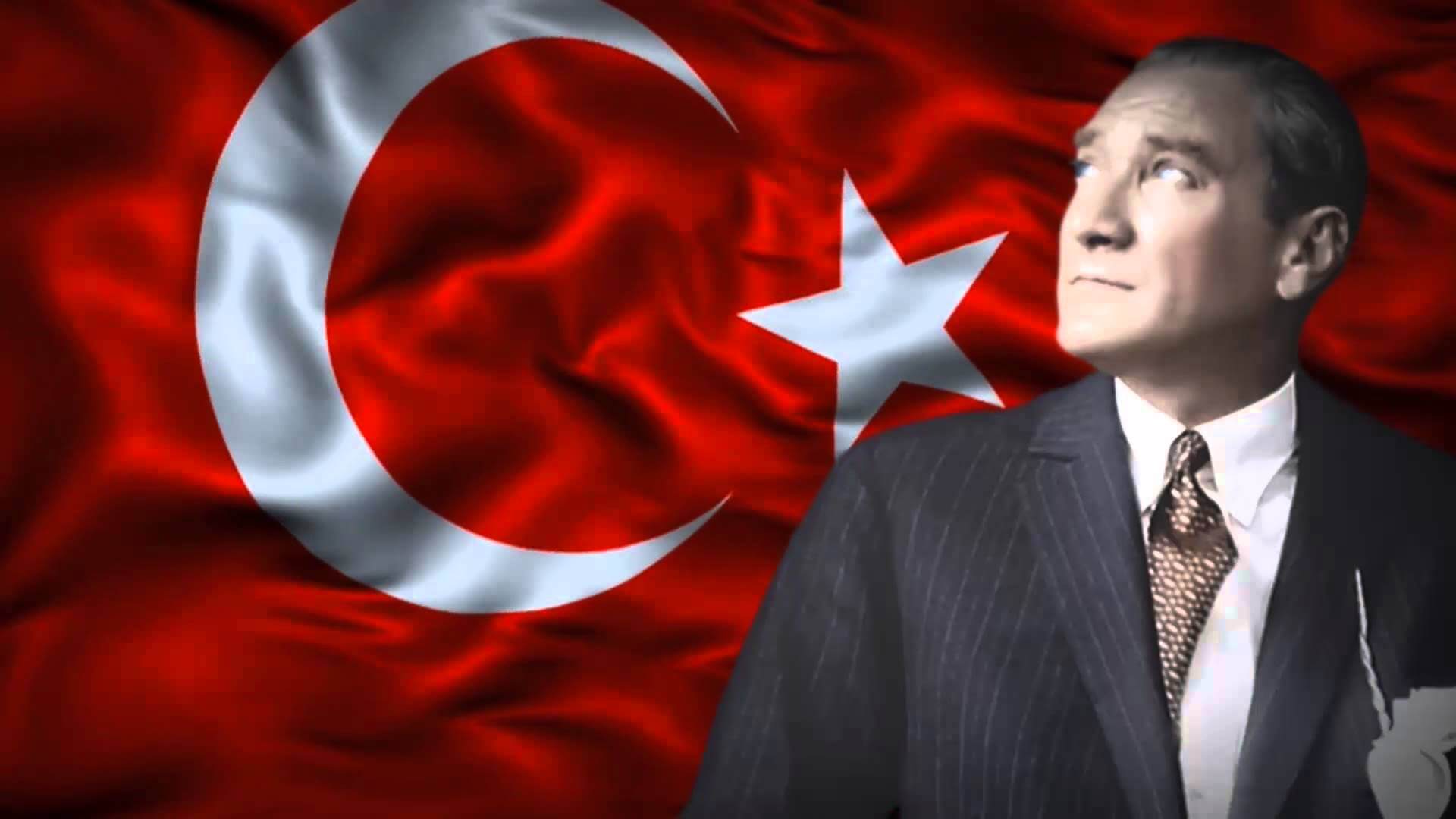 “Milli Eğitim'in gayesi; memlekete ahlâklı, karakterli, cumhuriyetçi, inkılâpçı, olumlu, atılgan, başladığı işleri başarabilecek kabiliyette, dürüst, düşünceli, iradeli, hayatta rastlayacağı engelleri aşmaya kudretli, karakter sahibi genç yetiştirmektir. Bunun için de öğretim programları ve sistemleri ona göre düzenlenmelidir. (1923)”   	 Mustafa Kemal ATATÜRK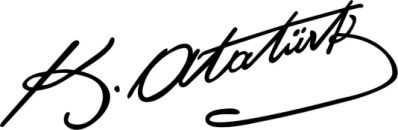 Değişim yeryüzünde değişmeyen bir gerçektir. Ancak 20.yüzyılın başlarından itibaren değişimin hızı giderek artmıştır. 20.yy’ın son çeyreğinde ise teknolojik gelişmelerle beraber bilişim alanında da yaşanan çok hızlı gelişmeler ve değişmeler günlük hayatımızı çepeçevre kuşatmıştır. Bu hızlı bilimsel ve teknolojik gelişmeler kurumların işleyişlerini ve dinamiklerini etkilemiştir.                                             Bu durum karşısında kurumlar çalışanların performansını, iş doyumlarını ve verimliliklerini gözden geçirmek durumunda kalmışlardır. Bu noktadan hareketle de işleyişin, gelişimin ve kalkınmanın bir plan dâhilinde gerçekleşmesi bir ihtiyaç bir zorunluluk halini almıştır. Hatta 1960 yılında sonra bizde ilk planlı kalkınma dönemi başlamıştır. DPT tarafından beş yıllık kalkınma planları hazırlanmış ve uygulamaya konmuştur. Yaşadığımız süreçte ise kurumların işleyiş ve gelişimleri içinde planlı dönem başlamıştır. Stratejik planın ortaya çıkışı da bu felsefeden hareketle olmuştur. Her kurum kendi ‘’vizyonunu’’ ve ’’misyonu’’ belirlemek durumunda kalmıştır. Ayrıca nitelikli ve kaliteli işgücü yetiştirmek, çağın gelişmelerini yakalamak kurumlar ve organizasyonlar için olmazsa olmaz hedefler haline gelmiştir. Bu bağlamda ekip çalışması ve takım ruhu önem kazanmıştır. Okulumuzun da gelecek hedeflerine ulaşması tüm paydaşlarımızın desteği ve katkısı ile mümkün olacaktır. Stratejik planın hazırlanmasında emeği geçen stratejik plan ekibine teşekkür ediyorum.	Ezgi KÖSELER        							             Okul Müdürü V.GİRİŞ	10PLAN HAZIRLIK SÜRECİ	10Stratejik Plan Üst Kurulu	11DURUM ANALİZİ	13Okulun Kısa Tanıtımı 	13Okulun Mevcut Durumu: Temel İstatistikler	14Okul Künyesi	14Çalışan Bilgileri	15Okulumuz Bina ve Alanları	16Sınıf ve Öğrenci Bilgileri	17Donanım ve Teknolojik Kaynaklarımız	18Gelir ve Gider Bilgisi	18Paydaş Analizi	19Öğrenci Anketi Sonuçları:	19Öğretmen Anketi Sonuçları:	21Veli Anketi Sonuçları:	22GZFT (Güçlü, Zayıf, Fırsat, Tehdit) Analizi	23İçsel Faktörler	23Dışsal Faktörler	25Gelişim ve Sorun Alanları	26Gelişim ve Sorun Alanlarımız	27MİSYON, VİZYON VE TEMEL DEĞERLER	30MİSYONUMUZ	31VİZYONUMUZ	31TEMEL DEĞERLERİMİZ	31TEMA I: EĞİTİM VE ÖĞRETİME ERİŞİM	33Stratejik Amaç 1:	33Performans Göstergeleri 	33TEMA II: EĞİTİM VE ÖĞRETİMDE KALİTENİN ARTIRILMASI	35Stratejik Amaç 2:	35Stratejik Hedef 2.1.  	36Performans Göstergeleri	36Stratejik Hedef 2.2.  	37Performans Göstergeleri	37TEMA III: KURUMSAL KAPASİTE	39Stratejik Amaç 3:	39Stratejik Hedef 3.1.  .	39Performans Göstergeleri	39TablolarTablo 1: Stratejik Plan Üst Kurulu ve Stratejik Ekip Bilgileri	10Tablo 2: Okul Künyesi	14Tablo 3: Çalışan Bilgileri Tablosu	15Tablo 4: Okul Yerleşkesine İlişkin Bilgiler	16Tablo 5: Öğrenci Sayıları	17Tablo 6: Teknolojik Kaynaklar Tablosu	18Tablo 7: Gelir/Gider Bilgisi tablosu	18Tablo 8: 2019-2023 Stratejik Planı Faaliyet/Proje Maliyetlendirme Tablosu	42ŞekillerŞekil 1: Öğrencilerin Ulaşılabilirlik Düzeyi	20Şekil 2: Katılımcı Karar Alma Seviyesi	21Şekil 3: Velilerin Ulaşabilme Seviyesi	22I. BÖLÜM Giriş ve Plan Hazırlık SüreciGİRİŞ 5018 Sayılı Kamu Mali Yönetimi ve Kontrol Kanunu ile kamu kaynaklarının daha etkili ve verimli bir şekilde kullanılması, hesap verebilir ve saydam bir yönetim anlayışının oluşması hedeflenmektedir.2019-2023 dönemi stratejik planının hazırlanması sürecinin temel aşamaları; kurul ve ekiplerin oluşturulması, çalışma takviminin hazırlanması, uygulanacak yöntemlerin ve yapılacak çalışmaların belirlenmesi şeklindedir.PLAN HAZIRLIK SÜRECİOkulumuzun 2019-2023 dönemlerini kapsayan stratejik plan hazırlık aşaması, üst kurul ve stratejik plan ekibinin oluşturulması ile başlamıştır. Ekip üyeleri bir araya gelerek çalışma takvimini oluşturulmuş, görev dağılımı yapılmıştır. Okulun 2015-2019 Stratejik Planda yer alan amaçlar, hedefler, göstergeler ve faaliyetler incelenmiş ve değerlendirilmiştir. Eğitim Vizyonu 2023, mevzuat, üst politika belgeleri, paydaş, PESTLE, GZFT ve kuruluş içi analizlerinden elde edilen veriler ışığında eğitim ve öğretim sistemine ilişkin sorun ve gelişim alanları ile eğitime ilişkin öneriler tespit edilmiştir.Planlama sürecine aktif katılımını sağlamak üzere paydaş anketi, toplantı ve görüşmeler yapılmıştır. Geleceğe yönelim bölümüne geçilerek okulumuzun amaç, hedef, gösterge ve eylemleri belirlenmiştir. Çalışmaları yürüten ekip ve kurul bilgileri altta verilmiştir.                                                                          Stratejik Plan Üst KuruluTablo 1: Stratejik Plan Üst Kurulu ve Stratejik Ekip BilgileriII. BÖLÜMDurum Analizi                                                                                  DURUM ANALİZİ               Durum analizi bölümünde okulumuzun mevcut durumu ortaya konularak neredeyiz sorusuna yanıt bulunmaya çalışılmıştır. Bu kapsamda okulumuzun kısa tanıtımı, okul künyesi ve temel istatistikleri, paydaş analizi ve görüşleri ile okulumuzun Güçlü Zayıf Fırsat ve Tehditlerinin (GZFT) ele alındığı analize yer verilmiştir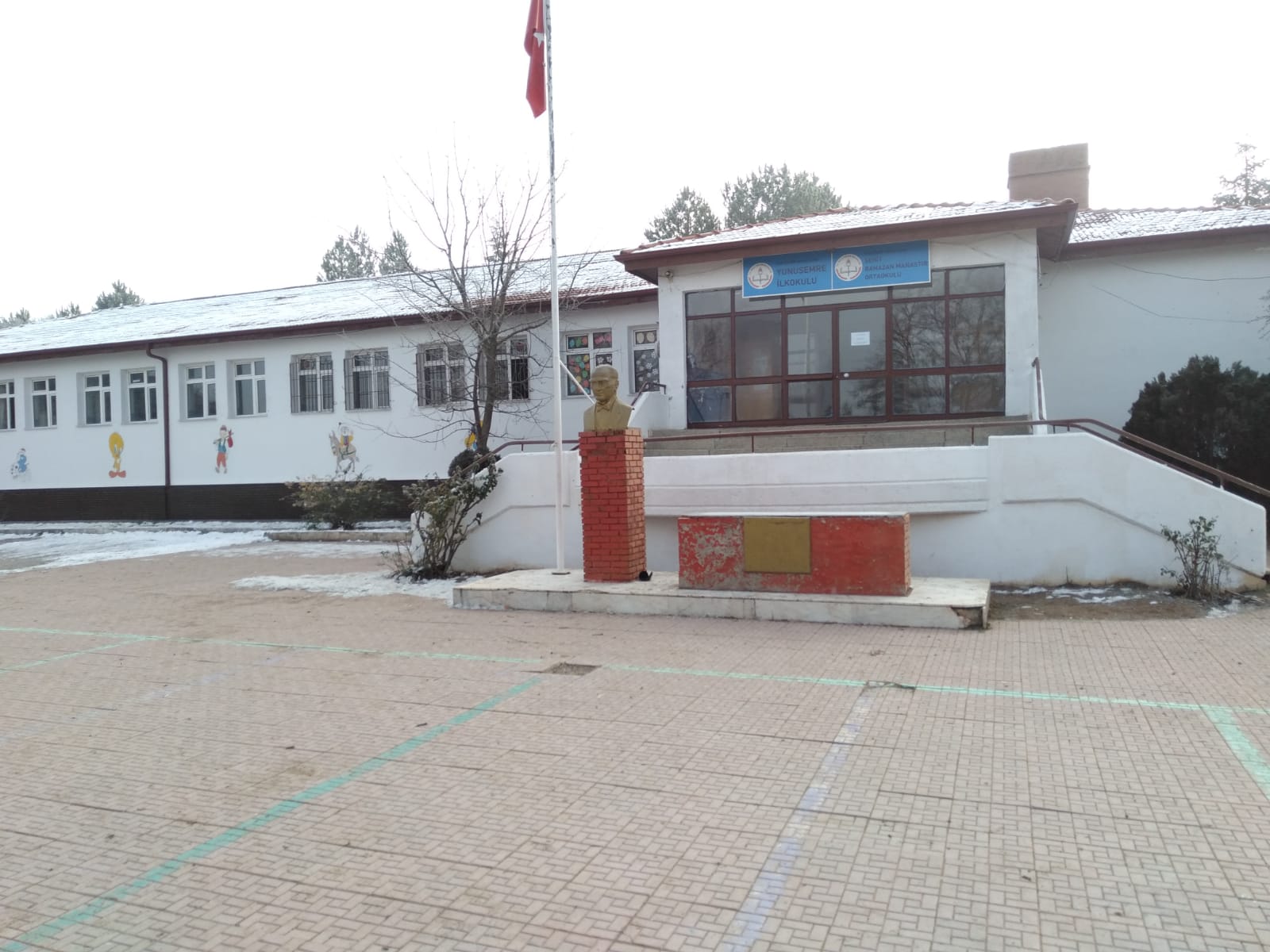                       Şehit Ramazan Manastır Ortaokulu, ESKİŞEHİR ili Mihalıççık ilçesinde yer alan Yunusemre Mahallesinde bulunmaktadır. Yunusemre İlkokulu ile aynı binayı paylaşmaktadır. Okulumuzun ana binası Yunusemre İlkokuludur. Okulumuzda 1 Görevlendirme Müdür Vekili, 2 Kadrolu, 2 ücretli ve 1 görevlendirme öğretmen bulunmaktadır. Okulumuzun öğrenci sayısı 35 ‘dir.  Okulun Mevcut Durumu: Temel İstatistikler             Bu bölümde, okulumuzun temel istatistiksel verileri yer almaktadır.Okul KünyesiOkulumuzun temel girdilerine ilişkin bilgiler altta yer alan okul künyesine ilişkin tabloda yer almaktadır.Tablo 2: Okul KünyesiÇalışan BilgileriOkulumuzun çalışanlarına ilişkin bilgiler altta yer alan tabloda belirtilmiştir.Tablo 3: Çalışan Bilgileri TablosuOkulumuz Bina ve Alanları	Okulumuzun binası ile açık ve kapalı alanlarına ilişkin temel bilgiler Tablo 4’de yer almaktadır.Tablo 4: Okul Yerleşkesine İlişkin BilgilerSınıf ve Öğrenci Bilgileri	Okulumuzda yer alan sınıflar ve bu sınıflarda öğrenim gören öğrenci sayıları alttaki tabloda yer almaktadır.Donanım ve Teknolojik KaynaklarımızTeknolojik kaynaklar başta olmak üzere okulumuzda bulunan çalışır durumdaki donanım malzemelerine ilişkin bilgilere tabloda yer verilmiştir.Tablo 6: Teknolojik Kaynaklar TablosuGelir ve Gider BilgisiOkulumuzun genel bütçe ödenekleri, okul aile birliği gelirleri ve diğer katkılarda dâhil olmak üzere gelir ve giderlerine ilişkin son iki yıl gerçekleşme bilgileri alttaki tabloda verilmiştir.Tablo 7: Gelir/Gider Bilgisi tablosuPaydaş AnaliziKurumumuzun temel paydaşları öğrenci, veli ve öğretmen olmakla birlikte eğitimin dışsal etkisi nedeniyle okul çevresinde etkileşim içinde olunan geniş bir paydaş kitlesi bulunmaktadır. Paydaşlarımızın görüşleri anket, toplantı, dilek ve istek kutuları, elektronik ortamda iletilen önerilerde dâhil olmak üzere çeşitli yöntemlerle sürekli olarak alınmaktadır.Paydaş anketlerine ilişkin ortaya çıkan temel sonuçlara altta yer verilmiştir : Öğrenci Anketi Sonuçları:Okulumuzda toplam 35 öğrenci öğrenim görmektedir. Örneklem seçim yöntemine göre seçilmiş toplam 10  öğrenciye uygulanan anket sonuçları aşağıda yer almaktadır.Şekil 1: Öğrencilerin Ulaşılabilirlik Düzeyi“Öğretmenlerimle ihtiyaç duyduğumda rahatlıkla görüşebilirim” sorusuna ankete katılan öğrencilerin ……%90’ı… Katılıyorum yönünde görüş belirtmişlerdir.Öğretmen Anketi Sonuçları:                        Okulumuzda görev yapmakta olan toplam  9 öğretmenin tamamına uygulanan anket sonuçları aşağıda yer almaktadır.Şekil 2: Katılımcı Karar Alma Seviyesi“Okulumuzda alınan kararlar, çalışanların katılımıyla alınır” sorusuna anket çalışmasına katılan 7 öğretmenlerimizin %85,68’i Katılıyorum yönünde görüş belirtmişlerdir.Veli Anketi Sonuçları:35 veli içerisinde  Örneklem seçimi Yöntemine göre 10 kişi seçilmiştir. Okulumuzda öğrenim gören öğrencilerin velilerine yönelik gerçekleştirilmiş olan anket çalışması sonuçları aşağıdaki gibidir. Şekil 3: Velilerin Ulaşabilme Seviyesi“İhtiyaç duyduğumda okul çalışanlarıyla rahatlıkla görüşebiliyorum” sorusuna ankete katılmış olan velilerin %100’ü olumlu yönde görüş belirtmişlerdir.GZFT (Güçlü, Zayıf, Fırsat, Tehdit) Analizi Okulumuzun temel istatistiklerinde verilen okul künyesi, çalışan bilgileri, bina bilgileri, teknolojik kaynak bilgileri ve gelir gider bilgileri ile paydaş anketleri sonucunda ortaya çıkan sorun ve gelişime açık alanlar iç ve dış faktör olarak değerlendirilerek GZFT tablosunda belirtilmiştir. Dolayısıyla olguyu belirten istatistikler ile algıyı ölçen anketlerden çıkan sonuçlar tek bir analizde birleştirilmiştir.Kurumun güçlü ve zayıf yönleri donanım, malzeme, çalışan, iş yapma becerisi, kurumsal iletişim gibi çok çeşitli alanlarda kendisinden kaynaklı olan güçlülükleri ve zayıflıkları ifade etmektedir ve ayrımda temel olarak okul müdürü/müdürlüğü kapsamından bakılarak iç faktör ve dış faktör ayrımı yapılmıştır. İçsel Faktörler Güçlü YönlerZayıf YönlerDışsal Faktörler FırsatlarTehditlerGelişim ve Sorun AlanlarıGelişim ve sorun alanları analizi ile GZFT analizi sonucunda ortaya çıkan sonuçların planın geleceğe yönelim bölümü ile ilişkilendirilmesi ve buradan hareketle hedef, gösterge ve eylemlerin belirlenmesi sağlanmaktadır. Gelişim ve sorun alanları ayrımında eğitim ve öğretim faaliyetlerine ilişkin üç temel tema olan Eğitime Erişim, Eğitimde Kalite ve kurumsal Kapasite kullanılmıştır. Eğitime erişim, öğrencinin eğitim faaliyetine erişmesi ve tamamlamasına ilişkin süreçleri; Eğitimde kalite, öğrencinin akademik başarısı, sosyal ve bilişsel gelişimi ve istihdamı da dâhil olmak üzere eğitim ve öğretim sürecinin hayata hazırlama evresini; Kurumsal kapasite ise kurumsal yapı, kurum kültürü, donanım, bina gibi eğitim ve öğretim sürecine destek mahiyetinde olan kapasiteyi belirtmektedir.Gelişim ve sorun alanlarına ilişkin GZFT analizinden yola çıkılarak saptamalar yapılırken yukarıdaki tabloda yer alan ayrımda belirtilen temel sorun alanlarına dikkat edilmesi gerekmektedir.Gelişim ve Sorun AlanlarımızIII. BÖLÜM Misyon, Vizyon ve Temel Değerler                                                             MİSYON, VİZYON VE TEMEL DEĞERLEROkul Müdürlüğümüzün Misyon, vizyon, temel ilke ve değerlerinin oluşturulması kapsamında öğretmenlerimiz, öğrencilerimiz, velilerimiz, çalışanlarımız ve diğer paydaşlarımızdan alınan görüşler, sonucunda stratejik plan hazırlama ekibi tarafından oluşturulan Misyon, Vizyon, Temel Değerler; Okulumuz üst kurulana sunulmuş ve üst kurul tarafından onaylanmıştır.MİSYONUMUZ	Öğrencilerimizi, Atatürk İlke ve İnkılaplarına, anayasada ifadesi bulunan Atatürk milliyetçiliğine bağlı;Türk Milletinin milli, ahlaki ve kültürel değerlerini benimseyen, koruyan ve geliştiren; ailesini, vatanını, milletini seven daima yüceltmeye çalışan; insan haklarına ve anayasanın başlangıcında bulunan temel ilkelere dayanan demokratik, laik ve sosyal bir hukuk devleti olan Türkiye Cumhuriyeti´ne karşı görev ve sorumluluklarını bilen, bunları davranış haline getirmiş yurttaşlar olarak yetiştirmektir. Biz; öğrencilerimizi bir üst öğrenime ve hayata, çağımızın gereklerine ve teknolojik gelişmelere uyum sağlayacak, ruh ve beden sağlığı açısından kendisine güvenli, bilgi,teknik ve becerilerle donanımlı olarak hazırlamak için varız ve köklü değişiminden aldığı güçle dün olduğu gibi bugünde ailesine, topluma ve ülkesine yararlı,araştırıcı, üretici, Atatürk ilkelerine bağlı nesiller yetiştiren bir eğitim-öğretim kurumuyuz.VİZYONUMUZ	Demokrasiyi savunan, Atatürk İlke ve İnkılaplarına yürekten bağlı, yurdunu seven, kendini sürekli yenileyen, okuyan, inceleyen, araştıran, analiz ve sentezler yapabilen nesillerin yetiştiği; bütün öğrencilerin akla ve bilime dayalı eğitim ortamında hayata ve bir üst öğrenime hazırlandığı; dünü bugüne; bugünü yarına bağlayan köprülerin kurulduğu; kültürel mirası değerlendirebilen, yaşanan hayatı yorumlayabilen ve problemlere çözüm üretebilen insanların yetiştiği; yönetici, öğretmen,personel, öğrenci ve velilerin elbirliği ile çevrede ve bölgede tercih edilen model okul olmaktır.TEMEL DEĞERLERİMİZ “Her fert bir değerdir” düşüncesinden yola çıkarak tıpkı diğer Cumhuriyet Okullarımızda olduğu gibi; Okulumuzda Atatürk ilke ve inkılâpları doğrultusunda çağdaş eğitim verilir.En önemli görevimiz öğrenciyi yönlendirmek ve her alanda rehberi olabilmektir. Klasik eğilim anlayışından sıyrılarak öğrencilerimiz, çağdaş eğitim yöntem, teknik ve araç gereçleriyle yetiştirmek üzere donanım eksikliklerinin giderilmesine çalışılır.Eğitim kadromuz kendi alanında uzman, kültürlü, yeniliğe açık, çağdaş teknolojiden faydalanan, yılmadan çalışan özverili insanlardır.Öğretmenlerimiz insan sevgisini ve mutluluğunu ön plana çıkarırlar.Her öğrenciye; ilgi, ihtiyaç ve yetenekleri göz önünde bulundurularak eğitim verilmeye özen gösterilir.“Öğrenemeyen öğrenci yoktur; geç öğrenen öğrenci vardır.” düşüncesinden hareket edilerek öğrencilerimize öğrenmede fırsat eşitliği tanınır.IV. BÖLÜM Amaç-Hedef ve EylemlerAMAÇ, HEDEF VE EYLEMLERTEMA I: EĞİTİM VE ÖĞRETİME ERİŞİMEğitim ve öğretime erişim okullaşma ve okul terki, devam ve devamsızlık, okula uyum ve oryantasyon, özel eğitime ihtiyaç duyan bireylerin eğitime erişimi, yabancı öğrencilerin eğitime erişimi ve hayat boyu öğrenme kapsamında yürütülen faaliyetlerin ele alındığı temadır.Stratejik Amaç 1: Kayıt bölgemizde yer alan çocukların okullaşma oranlarını artıran, öğrencilerin uyum ve devamsızlık sorunlarını gideren etkin bir yönetim yapısı kurulacaktır. Stratejik Hedef 1.1.  Kayıt bölgemizde yer alan çocukların okullaşma oranları artırılacak ve öğrencilerin uyum ve devamsızlık sorunları da giderilecektir.Performans Göstergeleri EylemlerTEMA II: EĞİTİM VE ÖĞRETİMDE KALİTENİN ARTIRILMASIEğitim ve öğretimde kalitenin artırılması başlığı esas olarak eğitim ve öğretim faaliyetinin hayata hazırlama işlevinde yapılacak çalışmaları kapsamaktadır. Bu tema altında akademik başarı, sınav kaygıları, sınıfta kalma, ders başarıları ve kazanımları, disiplin sorunları, öğrencilerin bilimsel, sanatsal, kültürel ve sportif faaliyetleri ile istihdam ve meslek edindirmeye yönelik rehberlik ve diğer mesleki faaliyetler yer almaktadır. Stratejik Amaç 2: Öğrencilerimizin gelişmiş dünyaya uyum sağlayacak şekilde donanımlı bireyler olabilmesi için eğitim ve öğretimde kalite artırılacaktır.Stratejik Hedef 2.1.  Öğrenme kazanımlarını takip eden ve velileri de sürece dâhil eden bir yönetim anlayışı ile öğrencilerimizin akademik başarıları ve sosyal faaliyetlere etkin katılımı artırılacaktırEylemlerStratejik Hedef 2.2.  Etkin bir rehberlik anlayışıyla, öğrencilerimizi ilgi ve becerileriyle orantılı bir şekilde üst öğrenime veya istihdama hazır hale getiren daha kaliteli bir kurum yapısına geçilecektir. Performans GöstergeleriEylemlerTEMA III: KURUMSAL KAPASİTEStratejik Amaç 3: Eğitim ve öğretim faaliyetlerinin daha nitelikli olarak verilebilmesi için okulumuzun kurumsal kapasitesi güçlendirilecektir. Stratejik Hedef 3.1.  Okulumuzun fiziki, teknolojik ve beşeri kaynaklarını, değişen ve gelişen koşullara uygun hale getirerek güçlendirmek.Performans GöstergeleriEylemlerV.BÖLÜM MaliyetlendirmeMALİYETLENDİRMETablo 8: 2019-2023 Stratejik Planı Faaliyet/Proje Maliyetlendirme TablosuVI. BÖLÜM İzleme ve Değerlendirmeİzleme ve DeğerlendirmeOkulumuz Stratejik Planı izleme ve değerlendirme çalışmalarında 5 yıllık Stratejik Planın izlenmesi ve 1 yıllık gelişim planın izlenmesi olarak ikili bir ayrıma gidilecektir. Stratejik planın izlenmesinde 6 aylık dönemlerde izleme yapılacak denetim birimleri, il ve ilçe millî eğitim müdürlüğü ve Bakanlık denetim ve kontrollerine hazır halde tutulacaktır. Yıllık planın uygulanmasında yürütme ekipleri ve eylem sorumlularıyla aylık ilerleme toplantıları yapılacaktır. Toplantıda bir önceki ayda yapılanlar ve bir sonraki ayda yapılacaklar görüşülüp karara bağlanacaktır. Üst Kurul BilgileriÜst Kurul BilgileriEkip BilgileriEkip BilgileriAdı SoyadıUnvanıAdı SoyadıUnvanıEzgi KÖSELEROkul Müdürü V.Kübra BIDINOĞLUÖğretmenGamze SAVCIÖğretmenMümin KÖSELERÖğretmenZeliha BİNGÖLÖğretmenMehmet ÖNERSürekli İşçi/VeliZafer SOYSALOkul Aile Birliği BaşkanıErcan ACARSürekli İşçiGürkan KAYAÖğretmenİli: İli: İli: İli: İlçesi: İlçesi: İlçesi: İlçesi: Adres: Yunusemre Mahallesi Atatürk Caddesi Dış Kapı No:12 Mihalıççık/ESKİŞEHİRYunusemre Mahallesi Atatürk Caddesi Dış Kapı No:12 Mihalıççık/ESKİŞEHİRYunusemre Mahallesi Atatürk Caddesi Dış Kapı No:12 Mihalıççık/ESKİŞEHİRCoğrafi Konum (link)*:Coğrafi Konum (link)*:Telefon Numarası: 0222 647 50180222 647 50180222 647 5018Faks Numarası:Faks Numarası:0222647205502226472055e- Posta Adresi:yunusemremih@gmail.comyunusemremih@gmail.comyunusemremih@gmail.comWeb sayfası adresi:Web sayfası adresi:http://ramazanmanastrort26.meb.k12.trhttp://ramazanmanastrort26.meb.k12.trKurum Kodu:711240711240711240Öğretim Şekli:Öğretim Şekli:Tam Gün (Tam Gün/İkili Eğitim)Tam Gün (Tam Gün/İkili Eğitim)Okulun Hizmete Giriş Tarihi: 1997Okulun Hizmete Giriş Tarihi: 1997Okulun Hizmete Giriş Tarihi: 1997Okulun Hizmete Giriş Tarihi: 1997Toplam Çalışan Sayısı *Toplam Çalışan Sayısı *88Öğrenci Sayısı:Kız2121Öğretmen SayısıKadın33Öğrenci Sayısı:Erkek1414Öğretmen SayısıErkek22Öğrenci Sayısı:Toplam3535Öğretmen SayısıToplam55Derslik Başına Düşen Öğrenci SayısıDerslik Başına Düşen Öğrenci SayısıDerslik Başına Düşen Öğrenci Sayısı8,75Şube Başına Düşen Öğrenci SayısıŞube Başına Düşen Öğrenci SayısıŞube Başına Düşen Öğrenci Sayısı8,75Öğretmen Başına Düşen Öğrenci SayısıÖğretmen Başına Düşen Öğrenci SayısıÖğretmen Başına Düşen Öğrenci Sayısı:7Şube Başına 30’dan Fazla Öğrencisi Olan Şube SayısıŞube Başına 30’dan Fazla Öğrencisi Olan Şube SayısıŞube Başına 30’dan Fazla Öğrencisi Olan Şube Sayısı:0Öğrenci Başına Düşen Toplam Gider Miktarı*Öğrenci Başına Düşen Toplam Gider Miktarı*Öğrenci Başına Düşen Toplam Gider Miktarı*1488/39=38,15Öğretmenlerin Kurumdaki Ortalama Görev SüresiÖğretmenlerin Kurumdaki Ortalama Görev SüresiÖğretmenlerin Kurumdaki Ortalama Görev Süresi2-3UnvanErkekKadınToplamOkul Müdürü ve Müdür Yardımcısı0( Gör. Vekil)1( Gör. Vekil)1Sınıf Öğretmeni022Okul Öncesi Öğretmeni011Branş Öğretmeni235Rehber Öğretmen000İdari Personel000Yardımcı Personel202Güvenlik Personeli000Toplam Çalışan Sayıları4511Okul BölümleriOkul BölümleriÖzel AlanlarVarYokOkul Kat Sayısı1Çok Amaçlı SalonxDerslik Sayısı7Çok Amaçlı SahaxDerslik Alanları (m2)245KütüphanexKullanılan Derslik Sayısı7Fen LaboratuvarıxŞube Sayısı7Bilgisayar Laboratuvarıxİdari Odaların Alanı (m2)17İş AtölyesixÖğretmenler Odası (m2)35Beceri AtölyesixOkul Oturum Alanı (m2)1332PansiyonxOkul Bahçesi (Açık Alan)(m2)15.308,5Okul Kapalı Alan (m2)1332Sanatsal, bilimsel ve sportif amaçlı toplam alan (m2)0Kantin (m2)0Tuvalet Sayısı21 Kız ve 1 Erkek Öğrenci Diğer (………….)2DepoSınıfıKızErkekToplamSınıfıKızErkekToplam5/A1456/A5387/A5388/A10414Masaüstü Bilgisayar Sayısı1Yazıcı Sayısı3Taşınabilir Bilgisayar Sayısı2Fotokopi Makinası Sayısı2Projeksiyon Sayısı3İnternet Bağlantı Hızı16 MbpsAkıllı Tahta Sayısı0Yazıcı Sayısı3YıllarGelir MiktarıGider Miktarı20161000389,17201713751960,67201820601518Güçlü YönlerGüçlü YönlerÖğrencilerÖğrenci sayısının azlığı ile daha iyi tanıma imkanı ve gayretli öğrencilerin varlığıÇalışanlarÇalışanların iş disiplini ve öğrenci le iletişimiVelilerİlgili velilerin varlığıBina ve YerleşkeKüçük olması dolayısıyla her yere kolay erişimDonanımÇalışan ve öğrenci sayısına göre donanım yeterliliğiBütçeOkul aile birliği ve diğer ödeneklerle yeterli bütçenin varlığıYönetim SüreçleriŞeffaf ve iletişim yönlü yönetimİletişim SüreçleriSayıca azlığın vermiş olduğu iletişim kuvvetliliği, çabuk kaynaşmaZayıf YönlerZayıf YönlerÖğrencilerDisiplin ve okul içinde istenmeyen davranış sergileyen öğrenci profiliÇalışanlarYeterli kaynağa sahip olamamaVelilerBazı Velilerin okula ulaşım zorluğuBina ve YerleşkeBazı bakım unsurlarının eksikliği, binanın eskiliğiDonanımUlaşım ve araç problemlerinden kaynaklı donanım eksikliğiBütçeOkula ait düzenli bir gelirin olmamasıYönetim SüreçleriKadrolu İdareci Eksikliğiİletişim SüreçleriBazı iletişim kopukluklarıFırsatlarFırsatlarPolitikİlçe Merkezine yakınlığı.Ekonomik Okulun velilerden gelen bağışlarıSosyolojikKöy imkanları ve köy ile letişimTeknolojikTeknolojik aletlerin az sayıda öğrenci tarafından kullanılmasıMevzuat-YasalYOKTUR.EkolojikYOKTUR.TehditlerTehditlerPolitikYOKTUR.EkonomikYOKTUR.SosyolojikKente Göçün çok olması.Teknolojikİnternet bağlantısının zaman zaman yetersizliğiMevzuat-YasalYOKTUR.EkolojikKış aylarında öğrenci taşımacılığının tehlikeli olmasıEğitime ErişimEğitimde KaliteKurumsal KapasiteOkullaşma OranıAkademik BaşarıKurumsal İletişimOkula Devam/ DevamsızlıkSosyal, Kültürel ve Fiziksel GelişimKurumsal YönetimOkula Uyum, OryantasyonSınıf TekrarıBina ve YerleşkeÖzel Eğitime İhtiyaç Duyan Bireylerİstihdam Edilebilirlik ve YönlendirmeDonanımYabancı ÖğrencilerÖğretim YöntemleriTemizlik, HijyenHayatboyu ÖğrenmeDers araç gereçleriİş Güvenliği, Okul GüvenliğiTaşıma ve servis1.TEMA: EĞİTİM VE ÖĞRETİME ERİŞİM1.TEMA: EĞİTİM VE ÖĞRETİME ERİŞİM1Kız çocukları başta olmak üzere özel politika gerektiren grupların eğitime erişimi2Zorunlu eğitimde devamsızlık3Özel eğitime ihtiyaç duyan bireylerin uygun eğitime erişimi4Birleştirilmiş sınıfların varlığı5Kadrolu öğretmen yetersizliği6Tayin sirkülasyonu nedeniyle öğrenci-öğretmen iletişimin zayıf kalması789102.TEMA: EĞİTİM VE ÖĞRETİMDE KALİTE2.TEMA: EĞİTİM VE ÖĞRETİMDE KALİTE1Sanatsal faaliyetler2Üstün yetenekli öğrencilere yönelik eğitim ve öğretim hizmetleri3Eğitsel, mesleki ve kişisel rehberlik hizmetleri4Okul sağlığı ve hijyen5Kurum ve kuruluşlarla işbirliği6Öğretmen-Veli-Öğrenci bağının kuvvetliliği7Okul sağlığı ve hijyen8Eğitsel, mesleki ve kişisel rehberlik hizmetleri9103.TEMA: KURUMSAL KAPASİTE3.TEMA: KURUMSAL KAPASİTE1Çalışanların ödüllendirilmesi2Çalışanların motive edilmesi3İdareci ve öğretmenlerin mesleki yeterliliklerinin geliştirilmesi4İkili eğitim5Projelerin sürdürülebilirliği6Öğrenci güdülenmesi için yapılan etkinlikler789NoPerformansGöstergesiMevcutHEDEFHEDEFHEDEFHEDEFHEDEFHEDEFNoPerformansGöstergesi201820192020202120222023PG.1.1.aKayıt bölgesindeki öğrencilerden okula kayıt yaptıranların oranı (%)100100100100100100PG.1.1.bİlkokul birinci sınıf öğrencilerinden en az bir yıl okul öncesi eğitim almış olanların oranı (%)(ilkokul)90100100100100100PG.1.1.c.Okula yeni başlayan öğrencilerden oryantasyon eğitimine katılanların oranı (%)507090100100100PG.1.1.d.Bir eğitim ve öğretim döneminde 20 gün ve üzeri devamsızlık yapan öğrenci oranı (%)1075300PG.1.1.e.Bir eğitim ve öğretim döneminde 20 gün ve üzeri devamsızlık yapan yabancı öğrenci oranı (%)000000PG.1.1.f.Okulun özel eğitime ihtiyaç duyan bireylerin kullanımına uygunluğu (0-1)000000PG.1.1.g.Hayatboyu öğrenme kapsamında açılan kurslara devam oranı (%) (halk eğitim)PG.1.1.h.Hayatboyu öğrenme kapsamında açılan kurslara katılan kişi sayısı (sayı) (halkeğitim)NoEylem İfadesiEylem SorumlusuEylem Tarihi1.1.1.Kayıt bölgesinde yer alan öğrencilerin tespiti çalışması yapılacaktır.Okul Stratejik Plan Ekibi, öğretmenler, köy muhtarlığı01 Eylül-20 Eylül1.1.2Devamsızlık yapan öğrencilerin tespiti ve erken uyarı sistemi için çalışmalar yapılacaktır.Müdür V.,öğretmenler, köy muhtarlığı01 Eylül-20 Eylül1.1.3Devamsızlık yapan öğrencilerin velileri ile özel aylık  toplantı ve görüşmeler yapılacaktır.Sınıf Rehber Öğretmeni Her ayın son haftası1.1.4Okulun özel eğitime ihtiyaç duyan bireylerin kullanımının kolaylaştırılması için rampa ve asansör eksiklikleri tamamlanacaktır.Müdür V.Mayıs 20201.1.51.1.61.1.7NoPerformansGöstergesiMevcutMevcutMevcutHEDEFHEDEFHEDEFHEDEFHEDEFHEDEFHEDEFHEDEFHEDEFHEDEFNoPerformansGöstergesi201820182019201920202020202120212022202220232023PG.2.1.aBaşarısızlık nedeniyle sınıf tekrarı yapan öğrenci sayısıBaşarısızlık nedeniyle sınıf tekrarı yapan öğrenci sayısı000000000000PG.2.1.bYürütülen kültürel faaliyet sayısı0012344PG.2.1.c.Yürütülen kültürel faaliyetlere katılan öğrenci oranı005060809090PG.2.1.d.Üst kuruma yerleşen öğrenci oranı (%)100100100100100100100NoEylem İfadesiEylem SorumlusuEylem Tarihi2.1.1.Öğrencilere motive edici çalışmalar yapılacaktır.Okul Müdürü, Öğretmenler09.09.2019 / 19.06.20202.1.2Öğrencilere kitap okuma alışkanlığı kazandırmak için her gün okuma saati yapılacaktır.Okul Müdürü, Öğretmenler09.09.2019 / 19.06.20202.1.3Eğitim ve Öğretim yılı içerisinde en fazla kitap okuyan öğrenciler  ödüllendirilecektir..Okul Müdürü, ÖğretmenlerHaziran 20202.1.42.1.5NoPerformansGöstergesiMevcutMevcutHEDEFHEDEFHEDEFHEDEFHEDEFHEDEFNoPerformansGöstergesi2018201920192020202120222023PG.2.2.aMesleki rehberlik faaliyet sayısı2222222PG.2.2.bYetiştirme kurslarından memnuniyet oranı (%)100100100100100100100PG.2.2.c.Sınav kaygısı yaşayan öğrenci oranı (%)5555555PG 2.2.dBir üst kurumda nitelikli okullara yerleşen öğrenci sayısı0555333….Veli memnuniyeti (%)%25%75%75%90%100%100%100…NoEylem İfadesiEylem SorumlusuEylem Tarihi2.2.1.Öğrenciler bilgi ve yetenekleri doğrultusunda uygun mesleklere yönlendirilecektir.Sınıf ÖğretmenleriOkul Müdürlüğü09.09.2019 / 19.06.20202.2.2Yetiştirme kurslarının niteliğinin artırılabilmesi için zümre toplantıları gerçekleştirilecektir.Müdür V.09.09.2019 / 19.06.20202.2.3Kültürel ve sanatsal etkinlikler arttırılacaktır.Okul Müdürü, Öğretmenler09.09.2019 / 19.06.20202.2.4Öğrencilerin okula ve çevresine uyumunu kolaylaştıracak etkinlikler yapılacaktır.Okul Müdürü, Öğretmenler09.09.2019 / 19.06.2020NoPerformansGöstergesiMevcutMevcutHEDEFHEDEFHEDEFHEDEFHEDEFHEDEFNoPerformansGöstergesi2018201920192020202120222023PG.3.1.aOkul servislerinden memnuniyet oranı (%)100100100100100100100PG.3.1.bKişisel Gelişim alanında verilen seminer sayısı3333333PG.3.1.c.Okul temizliğinden memnuniyet oranı (%)507090100100100NoEylem İfadesiEylem SorumlusuEylem Tarihi3.1.1.Okul servislerinin denetimi yapılacaktır. Öğrencilerle görüşülerek problemler tespit edilecektir.Müdür V.Öğretmenler09.09.2019 / 19.06.20203.1.2Konusunda uzman kişisel gelişim uzmanları ile görüşülerek okulumuza davet edilecek öğrencilerle buluşturulacaktır.Okul Gelişim Ekibi, İlçedeki okullarda görevli rehber öğretmenle iletişim09.09.2019 / 19.06.20203.1.3Temizlik konulu projeler yürütülecek, öğretmen ve öğrencilerin projede aktif yer almaları sağlanacaktır.Proje Yönetim Ekibi, Çalışanlar09.09.2019 / 19.06.2020Kaynak Tablosu20192020202120222023ToplamKaynak Tablosu20192020202120222023ToplamGenel Bütçe000000Valilikler ve Belediyelerin Katkısı000000Diğer (Okul Aile Birlikleri)5005005005005002500TOPLAM5005005005005002500